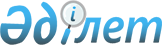 Қызылорда облысы Арал аудандық мәслихатының 2020 жылғы 31 желтоқсандағы № 468 "2021-2023 жылдарға арналған Қамыстыбас ауылдық округінің бюджеті туралы" шешіміне өзгерістер енгізу туралы
					
			Мерзімі біткен
			
			
		
					Қызылорда облысы Арал аудандық мәслихатының 2021 жылғы 12 қарашадағы № 145 шешімі. Мерзімі біткендіктен қолданыс тоқтатылды
      Қызылорда облысы Арал аудандық мәслихаты ШЕШТІ:
      1. Қызылорда облысы Арал аудандық мәслихатының "2021-2023 жылдарға арналған Қамыстыбас ауылдық округінің бюджеті туралы" 2020 жылғы 31 желтоқсандағы № 468 шешіміне (нормативтік құқықтық актілердің мемлекеттік тіркеу Тізілімінде 8112 нөмірімен тіркелген) мынадай өзгерістер енгізілсін:
      1-тармақ жаңа редакцияда жазылсын:
      "1. 2021-2023 жылдарға арналған Қамыстыбас ауылдық округінің бюджеті туралы 1, 2 және 3-қосымшаларға сәйкес, оның ішінде 2021 жылға мынадай көлемдерде бекітілсін:
      1) кірістер – 59 936,0 мың теңге;
      салықтық түсімдер – 2 715 мың теңге;
      салықтық емес түсімдер – 100 мың теңге;
      негізгі капиталды сатудан түсетін түсімдер - 0;
      трансферттер түсімі – 57 121,0 мың теңге;
      2) шығындар – 61 804,5 мың теңге;
      3) таза бюджеттік кредиттеу – 0;
      бюджеттік кредиттер – 0;
      бюджеттік кредиттерді өтеу – 0;
      4) қаржы активтерімен операциялар бойынша сальдо – 0;
      қаржы активтерін сатып алу– 0;
      мемлекеттік қаржы активтерін сатудан түсетін түсімдер – 0;
      5) бюджет тапшылығы (профициті) – -1868,5 мың теңге;
      6) бюджет тапшылығын қаржыландыру (профицитін пайдалану) – -1868,5 мың теңге.".
      Аталған шешімнің 1 қосымшасы осы шешімнің қосымшасына сәйкес жаңа редакцияда жазылсын.
      2. Осы шешім 2021 жылғы 1 қаңтардан бастап қолданысқа енгізіледі және ресми жариялауға жатады. Қамыстыбас ауылдық округінің 2021 жылға арналған бюджеті
					© 2012. Қазақстан Республикасы Әділет министрлігінің «Қазақстан Республикасының Заңнама және құқықтық ақпарат институты» ШЖҚ РМК
				
      Арал аудандық мәслихатының хатшысы 

Б.Турахметов
Арал аудандық мәслихатының2021 жылғы "12" қарашадағы№145 шешіміне қосымшаАрал аудандық мәслихатының2020 жылғы "31" желтоқсандағы № 468 шешіміне 1-қосымша
Санаты 
Санаты 
Санаты 
Санаты 
2021 жыл сомасы 
(мың теңге)
Сыныбы 
Сыныбы 
Сыныбы 
2021 жыл сомасы 
(мың теңге)
Ішкі сыныбы
Ішкі сыныбы
2021 жыл сомасы 
(мың теңге)
Атауы 
2021 жыл сомасы 
(мың теңге)
1
2
3
4
5
1. Кірістер
59 936
1
Салықтық түсімдер
2 715
04
Меншiкке салынатын салықтар
2 715
1
Мүлiкке салынатын салықтар
47
3
Жер салығы
290
4
Көлiк құралдарына салынатын салық
2 378
2
Салықтық емес түсімдер
100
06
Салықтық емес түсімдер
100
9
Жергілікті бюджетке түсетін салықтық емес түсімдер
100
4
Трансферттердіңтүсімдері
57 121
02
Мемлекеттiк басқарудың жоғары тұрған органдарынан түсетiн трансферттер
57 121
3
Аудандардың (облыстық маңызы бар қаланың) бюджетінен трансферттер
57 121
Функционалдық топ
Функционалдық топ
Функционалдық топ
Функционалдық топ
2021 жыл сомасы
(мың теңге)
Бюджеттік бағдарламалардың әкімшісі
Бюджеттік бағдарламалардың әкімшісі
Бюджеттік бағдарламалардың әкімшісі
2021 жыл сомасы
(мың теңге)
Бағдарлама 
Бағдарлама 
2021 жыл сомасы
(мың теңге)
Атауы 
2021 жыл сомасы
(мың теңге)
2. Шығындар
61 804,5
01
Жалпы сипаттағы мемлекеттік қызметтер
28 839
124
Аудандық маңызы бар қала, ауыл, кент, ауылдық округ әкімінің аппараты
28 839
001
Аудандық маңызы бар қала, ауыл, кент, ауылдық округ әкімінің қызметін қамтамасыз ету жөніндегі қызметтер
28 839
07
Тұрғын үй-коммуналдық шаруашылық
3 288
124
Аудандық маңызы бар қала, ауыл, кент, ауылдық округ әкімінің аппараты
3 288
008
Елде мекендердегі көшелерді жарықтандыру
2 705
009
Елдi мекендердiң санитариясын қамтамасыз ету
405
011
Елді мекендерді абаттандыру мен көгалдандыру
178
08
Мәдениет, спорт, туризм және ақпараттық кеңістiк
21 511
124
Аудандық маңызы бар қала, ауыл, кент, ауылдық округ әкімінің аппараты
21 511
006
Жергілікті деңгейде мәдени-демалыс жұмысын қолдау
21 511
13
Басқалар
8 154
124
Аудандық маңызы бар қала, ауыл, кент, ауылдық округ әкімінің аппараты
8 154
040
Өңірлерді дамытудың 2025 жылға дейінгі мемлекеттік бағдарламасы шеңберінде өңірлерді экономикалық дамытуға жәрдемдесу бойынша шараларды іске асыруға ауылдық елді мекендерді жайластыруды шешуге арналған іс-шараларды іске асыру
8 154
15
Трансферттер
12,5
124
Аудандық маңызы бар қала, ауыл, кент, ауылдық округ әкімінің аппараты
12,5
048
Пайдаланылмаған (толықпайдаланылмаған) нысаналы трансферттерді қайтару
12,5
3. Таза бюджеттік кредит беру
0
Бюджеттік кредиттер
0
Бюджеттік кредиттерді өтеу
0
4. Қаржы активтерімен жасалатын операциялар бойынша сальдо
0
Қаржы активтерін сатып алу
0
5. Бюджет тапшылығы (профициті)
-1 868,5
6. бюджет тапшылығын қаржыландыру (профицитін пайдалану)
1 868,5
8
Бюджет қаражаты қалдықтарының қозғалысы
1 868,5
1
Бюджет қаражатының бос қалдықтары
1 868,5
01
Бюджет қаражатының бос қалдықтары
1 868,5
2
Есепті кезең соңындағы бюджет қаражатының қалдықтары
01
Есепті кезеңнің соңындағы бюджет қаражатының қалдықтары